Администрация Панковского городского поселенияНовгородского района Новгородской области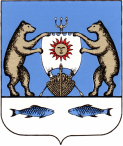 АНТИНАРКОТИЧЕСКАЯ КОМИССИЯв Панковском городском поселенииРЕШЕНИЕ
от 26.01.2016	                                                                                             №1__________________________________________________________________________1. Вступительное слово Председателя антинаркотической комиссии Панковского городского поселения __________________________________________________________________________(Н.Ю. Фёдорова)Вступительное слово председателя антинаркотической комиссии Н.Ю. Фёдоровой, Главы Панковского городского поселения Новгородского
муниципального района принять к сведению.__________________________________________________________________________2. О наркоситуации на территории Панковского городского поселения, мерах, принимаемых правоохранительными органами, по противодействию незаконному обороту наркотиков в 2015 году и мероприятиях на 2016 год.________________________________________________________________________(Н.Ю. Фёдорова)2.1. Принять к сведению информацию о наркоситуации в Панковском городском поселении2.2. Признать работу по реализации антинаркотических мероприятий на территории поселения положительной________________________________________________________________________3. Знакомство с нормативными документами по проблеме_________________________________________________________________________(Н.Н. Кормилицина)3.1. Изучить для работы Федеральный закон от 08.01.1998 № 3-ФЗ «О наркотических средствах и психотропных веществах», Указ Президента РФ от 18.10.2007 № 1374 «О дополнительных мерах по противодействию незаконному обороту наркотических средств, психотропных веществ и их прекурсоров» (вместе с «Положением о Государственном антинаркотическом комитете», «Положением об антинаркотической комиссии в субъекте Российской Федерации»), Указ Губернатора Новгородской области от 23.01.2008 № 10 «Об антинаркотической комиссии в Новгородской области» (вместе с «Составом антинаркотической комиссии в Новгородской области»).________________________________________________________________________4. Планируемые культурно-досуговые, военно-патриотические, спортивно-массовые мероприятия в 2016 году_________________________________________________________________________(М.А. Кофанова, С.В. Колосова, Т.Н. Ларичева, И.К. Тургунова, И.А. Коновалова)4.1. Информацию директора МАОУ «Панковское СОШ» М.А. Кофановой, директора МАУК «Межпоселенческая центральная библиотека» С.В. Колосовой, директора МАУ «Дом молодёжи» Т.Н. Ларичевой, заместителя директора по учебно-воспитательной работе ОГА ПОУ «Дорожно-транспортный техникум» И.К. Тургуновой принять к сведению.4.2.1. Усилить работу по профилактике распространения наркомании и приобщению к здоровому образу жизни на территории Панковского городского поселения;4.2.2. При проведении мероприятий использовать потенциал ДНД и волонтерских объединений;4.2.3. Осуществлять межведомственное взаимодействие.________________________________________________________________________5. Утверждение плана работы антинаркотической комиссии Панковского городского поселения на 2016 год_________________________________________________________________________(Н.Ю. Фёдорова)5.1. Утвердить план работы антинаркотической комиссии Панковского городского поселения на 2016 год (приложение 1);5.2. Рекомендовать Председателю антинаркотической комиссии Панковского городского поселения:5.2.1.	Приглашать на заседания антинаркотической комиссии командира Панковского ДНД, инспектора ПДН МО МВД РФ «Новгородский».5.2.2. Проводить мониторинг социальных сетей на предмет пропаганды употребления наркотических веществ.5.2.3.	Размещать информацию по противодействию наркомании и пропаганде здорового образа жизни на информационных стендах Панковского городского поселения.Исполнителям предоставить информацию о выполнении решений комиссии согласно установленным срокам.Председатель комиссии	                                                               Н.Ю. Фёдорова